JELENTKEZÉSI LAP KÉPESÍTŐ VIZSGÁRA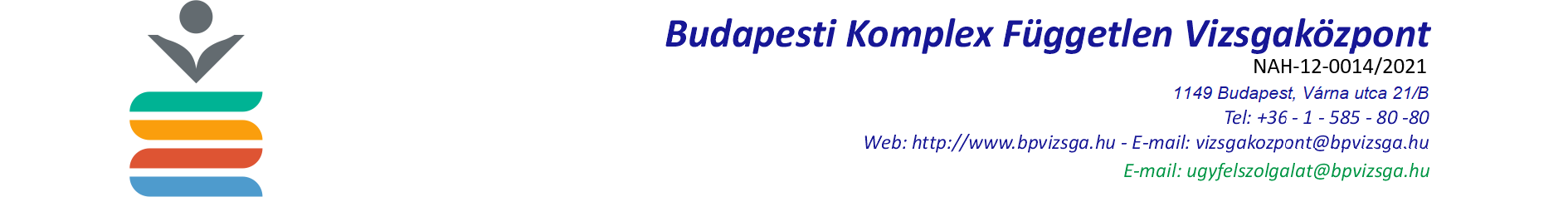 Programkövetelmények (a továbbiakban PK)A vizsgára jelentkező adatai:Név:Születési név:Születési hely, idő:Anyja születési neve:Oktatási azonosító:Állampolgárság:Tel. szám:Értesítési email cím:Levelezési cím:A vizsga nyelve: magyarA pártatlanságot biztosító vizsgaszervezés érdekében kérem jelezze, ha Ön a vizsgaszervező fenntartójának vagy a vizsgaszervező cégcsoportjának munkavállalója!       igen / nem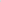 A megszerezni kívánt szakma adatai:A szakképesítés kódja és megnevezése:A vizsga időpontja:Választott idegen nyelv (ha a PK tartalmazza):A vizsgára felkészítő intézmény megnevezése, címe:A képzés megkezdésének és befejezésének időpontja:A képzés elvégzését igazoló tanúsítvány száma:A vizsgázó javítóvizsgára jelentkezik: 	igen /  nem        pótlóvizsgára jelentkezik:   igen /  nemJavító- vagy pótló vizsga esetén az első sikertelen vizsga vizsgatörzslap-kivonatának száma és a vizsga időpontja:Ön államilag finanszírozott képzésen vett részt?  igen / nemA Vizsgaközpont tájékoztatja, hogy:A felmentés iránti kérelmét a vizsgára való jelentkezéskor írásban kell benyújtania a vizsgaközpontnak. A kérelemhez szükséges a jogosultságot alátámasztó okirat fénymásolatát is csatolnia. Abban az esetben, ha a vizsgára jelentkező a vizsgára jelentkezéskor nem nyújtja be a felmentés iránti kérelmét, azt már a későbbiekben nem áll módunkban figyelembe venni.          Felmentés iránti kérelmet nyújtok be:   igen / nem          A kérelemhez csatoltam a szükséges dokumentumokat:	   igen Az időben előre jelzett különleges igényeinek, az egyedi, rendkívüli szükségletek figyelembevételére kizárólag a szakképzésről szóló törvény, ill. a szakképzés végrehajtásáról szóló 12/2020. (11.7.) kormányrendeletre tekintettel van lehetőség. A jelentkezéssel egyidejűleg írásban nyújtsa be méltányossági eljárás iránti kérelmét, illetve kérelmét vizsgarész beszámításra (igazoló dokumentumok csatolása kötelező).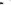           Méltányossági eljárás iránti kérelmet nyújtok be:   igen / nem          A kérelemhez csatoltam a szükséges dokumentumokat:	  igen   Vizsgarész-beszámítása iránti kérelmet nyújtok be:   igen / nemA kérelemhez csatoltam a szükséges dokumentumokat:	  igenA jelentkezés aláírásával egyidejűleg nyilatkozik, hogy megfelel a vizsgára jelentkezési / tanúsítási követelményeknek és átad minden olyan információt, ami ennek megítéléséhez szükséges. Amennyiben a jelentkezéskor, vagy a jelentkezési dokumentumok ellenőrzését követő hiánypótlásra felszólítást követően a megadott időpontig nem igazolja, hogy megfelel a vizsgára bocsátás PK-ban meghatározott feltételeinek, úgy a jelentkezését a vizsgaközpont törli.Kérjük csatolni a PK-ban meghatározott vizsgára-bocsátáshoz szükséges feltételek rendelkezésre állását igazoló dokumentumokat (pl. tanúsítvány, nyelvismeret igazolása, egészségügyi alkalmassági igazolás, szakmai előképzettség, gyakorlatról szóló igazolás stb.).Csatoltam a vizsgára bocsátáshoz szükséges igazoló dokumentumokat: igen / nemJelentkezésével egyidejűleg hozzájárul ahhoz, hogy a megadott személyes adatokat, a vizsgateljesítményeit és eredményeit a vizsgaközpont nyilvántartás céljából — a személyes adatok kezelésére vonatkozó hatályos jogszabályok betartásával — kezelje.A jelentkezés beküldésével kijelenti, hogy a www.bpvizsga.hu oldalon található Adatkezelési tájékoztatót elolvasta és az abban foglaltakat tudomásul vette. A vizsgajelentkezéssel, vizsgával, vizsgadíjjal, szabálytalanságok következményeivel, adatkezeléssel kapcsolatos további információk megtalálhatóak a www.bpvizsga.hu honlapon.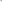 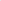 A jelentkezés aláírásával egyidejűleg nyilatkozik, hogy a vizsgaanyagokat nem terjeszti és nem használ tisztességtelen vizsgázási módszereket. A jelentkezés aláírásával egyidejűleg nyilatkozik, hogy a nem rendeltetésszerű eszközhasználatból adódó, illetve szándékos rongálás okozta kárért felelősséggel tartozik.A vizsgaközpont az esélyegyenlőségi és fenntarthatósági politikájával összhangban szervezi a vizsgákat. Az egyenlő esélyek biztosítása érdekében Írja le, milyen konkrét segítségnyújtásra, speciális feltételek biztosítására van szüksége a vizsga során:..............................................................................................................................................................................................................................................................................................................................................Dátum:...................................................         ..........................................................                      .....................................................                    vizsgára jelentkező                                                      Szülő/gondviselő *                 (olvasható név és aláírás)                                        (olvasható név és aláírás)* 18 év alatti vizsgázó esetén a személyes adatok kezelésére vonatkozóan a szülő/gondviselő beleegyezése szükséges.